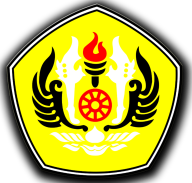 Kementerian RISET, TEKNOLOGI DAN PENDIDIKAN TINGGIUniversitas PadjadjaranDIREKTORAT PENDIDIKANNOMOR SOP003/UN6.1.1.1.3/SOP/2016Kementerian RISET, TEKNOLOGI DAN PENDIDIKAN TINGGIUniversitas PadjadjaranDIREKTORAT PENDIDIKANTGL PEMBUATAN 4  Januari 2016Kementerian RISET, TEKNOLOGI DAN PENDIDIKAN TINGGIUniversitas PadjadjaranDIREKTORAT PENDIDIKANTGL REVISI21 April 2016Kementerian RISET, TEKNOLOGI DAN PENDIDIKAN TINGGIUniversitas PadjadjaranDIREKTORAT PENDIDIKANTGL EFEKTIF 2 Mei 2016Kementerian RISET, TEKNOLOGI DAN PENDIDIKAN TINGGIUniversitas PadjadjaranDIREKTORAT PENDIDIKANDI SAHKAN OLEH Direktur PendidikanProf. Dr. Budi Setiabudiawan, dr., Sp.A(K)., M.Kes.Kementerian RISET, TEKNOLOGI DAN PENDIDIKAN TINGGIUniversitas PadjadjaranDIREKTORAT PENDIDIKANNAMA SOPPenyusunan Program Kerja Tahunan dan KegiatanSAR HUKUMKUALIFIKASI PELAKSANAKUALIFIKASI PELAKSANAUndang-Undang Nomor 12 Tahun 2012 tentang Pendidikan Tinggi (Lembaran Negara Republik Indonesia tahun 2012 Nomor 158, Tambahan Lembaran Negara Republik Indonesia Nomor 5336);Peraturan   Pemerintah  Republik Indonesia Nomor  37 Tahun 1957, tentang Pendirian Universitas Padjadjaran (Lembaran Negara Republik Indonesia tahun 1957 Nomor 91, Tambahan Lembaran Negara Republik Indonesia Nomor 1422);Peraturan Pemerintah Nomor 4 Tahun 2014 tentang Penyelenggaraan Pendidikan Tinggi dan Pengelolaan Perguruan Tinggi (Lembaran Negara Republik Indonesia Tahun 2014 Nomor 16, Tambahan Lembaran Negara Republik Indonesia Nomor 5500);Peraturan Pemerintah Nomor 80 Tahun 2014 tentang Penetapan Universitas Padjadjaran Sebagai Perguruan Tinggi Negeri Badan Hukum (Lembaran Negara Republik Indonesia Tahun 2014 Nomor 301); Peraturan Pemerintah Nomor 51 Tahun 2015 tentang Statuta Universitas Padjadjaran (Lembaran Negara Republik Indonesia Tahun 2015 Nomor 168, Tambahan Lembaran Negara Nomor 5720); Keputusan Menteri Pendidikan Nasional Republik Indonesia Nomor 232/U/2000, tentang Pedoman Penyusunan Kurikulum Pendidikan Tinggi dan Penilaian Hasil Belajar Mahasiswa;Keputusan Menteri Keuangan Republik Indonesia Nomor  260/KMK.05/2008 tentang Penetapan Universitas Padjadjaran pada Departemen Pendidikan Nasional sebagai Instansi Pemerintah yang menerapkan Pengelolaan Keuangan Badan Layanan Umum;Keputusan Menteri Riset, Teknologi dan Pendidikan Tinggi Republik Indonesia Nomor  137/M/Kp/IV/2015 tanggal 2 April 2015 tentang Pengangkatan Rektor Universitas Padjadjaran Periode 2015-2019;Peraturan Rektor Universitas Padjadjaran Nomor 70 Tahun 2015 tentang Organisasi dan Tata Kerja Pengelola Universitas Padjadjaran sebagaimana telah diubah dengan Peraturan Rektor Universitas Padjadjaran Nomor 102 Tahun 20151. Memahami aturan pengelolaan akademik2. Memahami tugas dan fungsi pelaksanaan kegiatan Subbagian Seleksi       dan Registrasi;3. Menguasai TIK1. Memahami aturan pengelolaan akademik2. Memahami tugas dan fungsi pelaksanaan kegiatan Subbagian Seleksi       dan Registrasi;3. Menguasai TIKKETERKAITANPERALATAN/PERLENGKAPANPERALATAN/PERLENGKAPAN1. Komputer2. Printer1. Komputer2. PrinterPERINGATANPENCATATAN DAN PENDATAANPENCATATAN DAN PENDATAANPelaksanaan kegiatan harus mengacu kepada kalender akademik di tahun berjalanArsip dokumen Arsip dokumen Kementerian RISET, TEKNOLOGI DAN PENDIDIKAN TINGGIUniversitas PadjadjaranDIREKTORAT PENDIDIKANNOMOR SOP004/UN6.1.1.1.3/SOP/2016Kementerian RISET, TEKNOLOGI DAN PENDIDIKAN TINGGIUniversitas PadjadjaranDIREKTORAT PENDIDIKANTGL PEMBUATAN 4  Januari 2016Kementerian RISET, TEKNOLOGI DAN PENDIDIKAN TINGGIUniversitas PadjadjaranDIREKTORAT PENDIDIKANTGL REVISI21 April 2016Kementerian RISET, TEKNOLOGI DAN PENDIDIKAN TINGGIUniversitas PadjadjaranDIREKTORAT PENDIDIKANTGL EFEKTIF 2 Mei 2016Kementerian RISET, TEKNOLOGI DAN PENDIDIKAN TINGGIUniversitas PadjadjaranDIREKTORAT PENDIDIKANDI SAHKAN OLEH Direktur Pendidikan,Prof. Dr. Budi Setiabudiawan, dr., Sp.A(K)., M.KesKementerian RISET, TEKNOLOGI DAN PENDIDIKAN TINGGIUniversitas PadjadjaranDIREKTORAT PENDIDIKANNAMA SOPPembuatan Anggaran Tahunan DASAR HUKUMKUALIFIKASI PELAKSANAKUALIFIKASI PELAKSANAUndang-Undang Nomor 12 Tahun 2012 tentang Pendidikan Tinggi (Lembaran Negara Republik Indonesia tahun 2012 Nomor 158, Tambahan Lembaran Negara Republik Indonesia Nomor 5336);Peraturan   Pemerintah  Republik Indonesia Nomor  37 Tahun 1957, tentang Pendirian Universitas Padjadjaran (Lembaran Negara Republik Indonesia tahun 1957 Nomor 91, Tambahan Lembaran Negara Republik Indonesia Nomor 1422);Peraturan Pemerintah Nomor 4 Tahun 2014 tentang Penyelenggaraan Pendidikan Tinggi dan Pengelolaan Perguruan Tinggi (Lembaran Negara Republik Indonesia Tahun 2014 Nomor 16, Tambahan Lembaran Negara Republik Indonesia Nomor 5500);Peraturan Pemerintah Nomor 80 Tahun 2014 tentang Penetapan Universitas Padjadjaran Sebagai Perguruan Tinggi Negeri Badan Hukum (Lembaran Negara Republik Indonesia Tahun 2014 Nomor 301); Peraturan Pemerintah Nomor 51 Tahun 2015 tentang Statuta Universitas Padjadjaran (Lembaran Negara Republik Indonesia Tahun 2015 Nomor 168, Tambahan Lembaran Negara Nomor 5720); Keputusan Menteri Pendidikan Nasional Republik Indonesia Nomor 232/U/2000, tentang Pedoman Penyusunan Kurikulum Pendidikan Tinggi dan Penilaian Hasil Belajar Mahasiswa;Keputusan Menteri Keuangan Republik Indonesia Nomor  260/KMK.05/2008 tentang Penetapan Universitas Padjadjaran pada Departemen Pendidikan Nasional sebagai Instansi Pemerintah yang menerapkan Pengelolaan Keuangan Badan Layanan Umum;Keputusan Menteri Riset, Teknologi dan Pendidikan Tinggi Republik Indonesia Nomor  137/M/Kp/IV/2015 tanggal 2 April 2015 tentang Pengangkatan Rektor Universitas Padjadjaran Periode 2015-2019;Peraturan Rektor Universitas Padjadjaran Nomor 70 Tahun 2015 tentang Organisasi dan Tata Kerja Pengelola Universitas Padjadjaran sebagaimana telah diubah dengan Peraturan Rektor Universitas Padjadjaran Nomor 102 Tahun 20151. Memahami aturan pengelolaan akademik2. Memahami tugas dan fungsi pelaksanaan kegiatan Subbagian Seleksi dan Registrasi;3. Menguasai TIK1. Memahami aturan pengelolaan akademik2. Memahami tugas dan fungsi pelaksanaan kegiatan Subbagian Seleksi dan Registrasi;3. Menguasai TIKKETERKAITANPERALATAN/PERLENGKAPANPERALATAN/PERLENGKAPAN1. Komputer2. Printer1. Komputer2. PrinterPERINGATANPENCATATAN DAN PENDATAANPENCATATAN DAN PENDATAANPelaksanaan kegiatan harus mengacu kepada kalender akademik di tahun berjalanArsip dokumen Arsip dokumen Kementerian RISET, TEKNOLOGI DAN PENDIDIKAN TINGGIUniversitas PadjadjaranDIREKTORAT PENDIDIKANNOMOR SOP029/UN6.1.1.1.3/SOP/2016Kementerian RISET, TEKNOLOGI DAN PENDIDIKAN TINGGIUniversitas PadjadjaranDIREKTORAT PENDIDIKANTGL PEMBUATAN 4  Januari 2016Kementerian RISET, TEKNOLOGI DAN PENDIDIKAN TINGGIUniversitas PadjadjaranDIREKTORAT PENDIDIKANTGL REVISI21 April 2016Kementerian RISET, TEKNOLOGI DAN PENDIDIKAN TINGGIUniversitas PadjadjaranDIREKTORAT PENDIDIKANTGL EFEKTIF 2 Mei 2016Kementerian RISET, TEKNOLOGI DAN PENDIDIKAN TINGGIUniversitas PadjadjaranDIREKTORAT PENDIDIKANDI SAHKAN OLEH Direktur Pendidikan,Prof. Dr. Budi Setiabudiawan, dr., Sp.A(K)., M.KesKementerian RISET, TEKNOLOGI DAN PENDIDIKAN TINGGIUniversitas PadjadjaranDIREKTORAT PENDIDIKANNAMA SOPFasilitasi Pelaksanaan Registrasi Mahasiswa BaruDASAR HUKUMKUALIFIKASI PELAKSANAKUALIFIKASI PELAKSANAUndang-Undang Nomor 12 Tahun 2012 tentang Pendidikan Tinggi (Lembaran Negara Republik Indonesia tahun 2012 Nomor 158, Tambahan Lembaran Negara Republik Indonesia Nomor 5336);Peraturan   Pemerintah  Republik Indonesia Nomor  37 Tahun 1957, tentang Pendirian Universitas Padjadjaran (Lembaran Negara Republik Indonesia tahun 1957 Nomor 91, Tambahan Lembaran Negara Republik Indonesia Nomor 1422);Peraturan Pemerintah Nomor 4 Tahun 2014 tentang Penyelenggaraan Pendidikan Tinggi dan Pengelolaan Perguruan Tinggi (Lembaran Negara Republik Indonesia Tahun 2014 Nomor 16, Tambahan Lembaran Negara Republik Indonesia Nomor 5500);Peraturan Pemerintah Nomor 80 Tahun 2014 tentang Penetapan Universitas Padjadjaran Sebagai Perguruan Tinggi Negeri Badan Hukum (Lembaran Negara Republik Indonesia Tahun 2014 Nomor 301); Peraturan Pemerintah Nomor 51 Tahun 2015 tentang Statuta Universitas Padjadjaran (Lembaran Negara Republik Indonesia Tahun 2015 Nomor 168, Tambahan Lembaran Negara Nomor 5720); Keputusan Menteri Pendidikan Nasional Republik Indonesia Nomor 232/U/2000, tentang Pedoman Penyusunan Kurikulum Pendidikan Tinggi dan Penilaian Hasil Belajar Mahasiswa;Keputusan Menteri Keuangan Republik Indonesia Nomor  260/KMK.05/2008 tentang Penetapan Universitas Padjadjaran pada Departemen Pendidikan Nasional sebagai Instansi Pemerintah yang menerapkan Pengelolaan Keuangan Badan Layanan Umum;Keputusan Menteri Riset, Teknologi dan Pendidikan Tinggi Republik Indonesia Nomor  137/M/Kp/IV/2015 tanggal 2 April 2015 tentang Pengangkatan Rektor Universitas Padjadjaran Periode 2015-2019;Peraturan Rektor Universitas Padjadjaran Nomor 70 Tahun 2015 tentang Organisasi dan Tata Kerja Pengelola Universitas Padjadjaran sebagaimana telah diubah dengan Peraturan Rektor Universitas Padjadjaran Nomor 102 Tahun 20151.  Memahami aturan pengelolaan akademik2.  Memahami tugas dan fungsi pelaksanaan kegiatan      registrasi mahasiswa baru ;3.  Menguasai TIK1.  Memahami aturan pengelolaan akademik2.  Memahami tugas dan fungsi pelaksanaan kegiatan      registrasi mahasiswa baru ;3.  Menguasai TIKKETERKAITANPERALATAN/PERLENGKAPANPERALATAN/PERLENGKAPANSOP Koordinasi dengan pihak BankSOP Koordinasi dengan DirkemaSOP Login PAUS IDSOP Pengisian KRSSOP Pemberian Kelengkapan bagi Mahasiswa BaruKomputer yang dilengkapi aplikasi SIAT/PACISPrinter FargoBlank CardKomputer yang dilengkapi aplikasi SIAT/PACISPrinter FargoBlank CardPERINGATANPENCATATAN DAN PENDATAANPENCATATAN DAN PENDATAANApabila SOP ini tidak dilaksanakan, maka pelaksanaan registrasi  mahasiswa baru tidak berjalan dengan optimalSOP ini dibuat sebagai bahan acuan dalam menyelenggarakan kegiatan registrasi mahasiswa baru  SOP ini dibuat sebagai bahan acuan dalam menyelenggarakan kegiatan registrasi mahasiswa baru  Kementerian RISET, TEKNOLOGI DAN PENDIDIKAN TINGGIUniversitas Padjadjarandirektorat PENDIDIKANNOMOR SOP031/UN6.1.1.1.3./SOP/2016Kementerian RISET, TEKNOLOGI DAN PENDIDIKAN TINGGIUniversitas Padjadjarandirektorat PENDIDIKANTGL PEMBUATAN 4  Januari 2016Kementerian RISET, TEKNOLOGI DAN PENDIDIKAN TINGGIUniversitas Padjadjarandirektorat PENDIDIKANTGL REVISI21 April 2016Kementerian RISET, TEKNOLOGI DAN PENDIDIKAN TINGGIUniversitas Padjadjarandirektorat PENDIDIKANTGL EFEKTIF 2 Mei 2016Kementerian RISET, TEKNOLOGI DAN PENDIDIKAN TINGGIUniversitas Padjadjarandirektorat PENDIDIKANDI SAHKAN OLEH Direktur Pendidikan,Prof. Dr. Budi Setiabudiawan, dr., Sp.A(K)., M.KesKementerian RISET, TEKNOLOGI DAN PENDIDIKAN TINGGIUniversitas Padjadjarandirektorat PENDIDIKANNAMA SOPPemutahiran Data Mahasiswa Dan Persyaratan Her-registrasi DASAR HUKUMKUALIFIKASI PELAKSANAKUALIFIKASI PELAKSANAUndang-Undang Nomor 12 Tahun 2012 tentang Pendidikan Tinggi (Lembaran Negara Republik Indonesia tahun 2012 Nomor 158, Tambahan Lembaran Negara Republik Indonesia Nomor 5336);Peraturan   Pemerintah  Republik Indonesia Nomor  37 Tahun 1957, tentang Pendirian Universitas Padjadjaran (Lembaran Negara Republik Indonesia tahun 1957 Nomor 91, Tambahan Lembaran Negara Republik Indonesia Nomor 1422);Peraturan Pemerintah Nomor 4 Tahun 2014 tentang Penyelenggaraan Pendidikan Tinggi dan Pengelolaan Perguruan Tinggi (Lembaran Negara Republik Indonesia Tahun 2014 Nomor 16, Tambahan Lembaran Negara Republik Indonesia Nomor 5500);Peraturan Pemerintah Nomor 80 Tahun 2014 tentang Penetapan Universitas Padjadjaran Sebagai Perguruan Tinggi Negeri Badan Hukum (Lembaran Negara Republik Indonesia Tahun 2014 Nomor 301); Peraturan Pemerintah Nomor 51 Tahun 2015 tentang Statuta Universitas Padjadjaran (Lembaran Negara Republik Indonesia Tahun 2015 Nomor 168, Tambahan Lembaran Negara Nomor 5720); Keputusan Menteri Pendidikan Nasional Republik Indonesia Nomor 232/U/2000, tentang Pedoman Penyusunan Kurikulum Pendidikan Tinggi dan Penilaian Hasil Belajar Mahasiswa;Keputusan Menteri Keuangan Republik Indonesia Nomor  260/KMK.05/2008 tentang Penetapan Universitas Padjadjaran pada Departemen Pendidikan Nasional sebagai Instansi Pemerintah yang menerapkan Pengelolaan Keuangan Badan Layanan Umum;Keputusan Menteri Riset, Teknologi dan Pendidikan Tinggi Republik Indonesia Nomor  137/M/Kp/IV/2015 tanggal 2 April 2015 tentang Pengangkatan Rektor Universitas Padjadjaran Periode 2015-2019;Peraturan Rektor Universitas Padjadjaran Nomor 70 Tahun 2015 tentang Organisasi dan Tata Kerja Pengelola Universitas Padjadjaran sebagaimana telah diubah dengan Peraturan Rektor Universitas Padjadjaran Nomor 102 Tahun 2015Memahami aturan pengelolaan akademik;Memahami tugas dan fungsi pelaksanaan kegiatan her-registrasi;Menguasai TIK.Memahami aturan pengelolaan akademik;Memahami tugas dan fungsi pelaksanaan kegiatan her-registrasi;Menguasai TIK.KETERKAITANPERALATAN/PERLENGKAPANPERALATAN/PERLENGKAPAN1. Komputer yang dilengkapi aplikasi SIAT/PACIS2. SK Penghentian Studi Sementara3. Data dukung dari fakultas1. Komputer yang dilengkapi aplikasi SIAT/PACIS2. SK Penghentian Studi Sementara3. Data dukung dari fakultasPERINGATANPENCATATAN DAN PENDATAANPENCATATAN DAN PENDATAANKegiatan mengacu kepada kalender akademik, khususnya jadwal her-registrasiDatabase Status KemahasiswaanArsip SK CutiDatabase Status KemahasiswaanArsip SK CutiKementerian RISET, TEKNOLOGI DAN PENDIDIKAN TINGGIUniversitas PadjadjaranDIREKTORAT pendidikanNOMOR SOP022/UN6.1.1.1.3/SOP/2016022/UN6.1.1.1.3/SOP/2016Kementerian RISET, TEKNOLOGI DAN PENDIDIKAN TINGGIUniversitas PadjadjaranDIREKTORAT pendidikanTGL PEMBUATAN 4  Januari 2016 4  Januari 2016Kementerian RISET, TEKNOLOGI DAN PENDIDIKAN TINGGIUniversitas PadjadjaranDIREKTORAT pendidikanTGL REVISI21 April 201621 April 2016Kementerian RISET, TEKNOLOGI DAN PENDIDIKAN TINGGIUniversitas PadjadjaranDIREKTORAT pendidikanTGL EFEKTIF 2 Mei 2016 2 Mei 2016Kementerian RISET, TEKNOLOGI DAN PENDIDIKAN TINGGIUniversitas PadjadjaranDIREKTORAT pendidikanDI SAHKAN OLEH Direktur Pendidikan,Prof. Dr. Budi Setiabudiawan, dr., Sp.A(K)., M.KesDirektur Pendidikan,Prof. Dr. Budi Setiabudiawan, dr., Sp.A(K)., M.KesKementerian RISET, TEKNOLOGI DAN PENDIDIKAN TINGGIUniversitas PadjadjaranDIREKTORAT pendidikanNAMA SOPPelaksanaan PromosiPelaksanaan PromosiDASAR HUKUMKUALIFIKASI PELAKSANAKUALIFIKASI PELAKSANAKUALIFIKASI PELAKSANAUndang-Undang Nomor 12 Tahun 2012 tentang Pendidikan Tinggi (Lembaran Negara Republik Indonesia tahun 2012 Nomor 158, Tambahan Lembaran Negara Republik Indonesia Nomor 5336);Peraturan   Pemerintah  Republik Indonesia Nomor  37 Tahun 1957, tentang Pendirian Universitas Padjadjaran (Lembaran Negara Republik Indonesia tahun 1957 Nomor 91, Tambahan Lembaran Negara Republik Indonesia Nomor 1422);Peraturan Pemerintah Nomor 4 Tahun 2014 tentang Penyelenggaraan Pendidikan Tinggi dan Pengelolaan Perguruan Tinggi (Lembaran Negara Republik Indonesia Tahun 2014 Nomor 16, Tambahan Lembaran Negara Republik Indonesia Nomor 5500);Peraturan Pemerintah Nomor 80 Tahun 2014 tentang Penetapan Universitas Padjadjaran Sebagai Perguruan Tinggi Negeri Badan Hukum (Lembaran Negara Republik Indonesia Tahun 2014 Nomor 301); Peraturan Pemerintah Nomor 51 Tahun 2015 tentang Statuta Universitas Padjadjaran (Lembaran Negara Republik Indonesia Tahun 2015 Nomor 168, Tambahan Lembaran Negara Nomor 5720); Keputusan Menteri Pendidikan Nasional Republik Indonesia Nomor 232/U/2000, tentang Pedoman Penyusunan Kurikulum Pendidikan Tinggi dan Penilaian Hasil Belajar Mahasiswa;Keputusan Menteri Keuangan Republik Indonesia Nomor  260/KMK.05/2008 tentang Penetapan Universitas Padjadjaran pada Departemen Pendidikan Nasional sebagai Instansi Pemerintah yang menerapkan Pengelolaan Keuangan Badan Layanan Umum;Keputusan Menteri Riset, Teknologi dan Pendidikan Tinggi Republik Indonesia Nomor  137/M/Kp/IV/2015 tanggal 2 April 2015 tentang Pengangkatan Rektor Universitas Padjadjaran Periode 2015-2019;Peraturan Rektor Universitas Padjadjaran Nomor 70 Tahun 2015 tentang Organisasi dan Tata Kerja Pengelola Universitas Padjadjaran sebagaimana telah diubah dengan Peraturan Rektor Universitas Padjadjaran Nomor 102 Tahun 2015Memahami aturan pengelolaan akademik;Memahami tugas dan fungsi pelaksanaan kegiatan Subbagian Seleksi dan Registrasi;Menguasai TIK.Memahami aturan pengelolaan akademik;Memahami tugas dan fungsi pelaksanaan kegiatan Subbagian Seleksi dan Registrasi;Menguasai TIK.Memahami aturan pengelolaan akademik;Memahami tugas dan fungsi pelaksanaan kegiatan Subbagian Seleksi dan Registrasi;Menguasai TIK.KETERKAITANPERALATAN/PERLENGKAPANPERALATAN/PERLENGKAPANPERALATAN/PERLENGKAPAN1. Komputer2. Printer3. Brosur tentang Unpad4. File tentang Profile Unpad dalam format .pptx1. Komputer2. Printer3. Brosur tentang Unpad4. File tentang Profile Unpad dalam format .pptx1. Komputer2. Printer3. Brosur tentang Unpad4. File tentang Profile Unpad dalam format .pptxPERINGATANPENCATATAN DAN PENDATAANPENCATATAN DAN PENDATAANPENCATATAN DAN PENDATAANPelaksanaan kegiatan harus mengacu kepada kalender akademik di tahun berjalanFileFileFileKementerian RISET, TEKNOLOGI DAN PENDIDIKAN TINGGIUniversitas PadjadjaranDIREKTORAT pendidikanNOMOR SOP038/UN6.1.1.1.3/SOP/2016Kementerian RISET, TEKNOLOGI DAN PENDIDIKAN TINGGIUniversitas PadjadjaranDIREKTORAT pendidikanTGL PEMBUATAN 4  Januari 2016Kementerian RISET, TEKNOLOGI DAN PENDIDIKAN TINGGIUniversitas PadjadjaranDIREKTORAT pendidikanTGL REVISI21 April 2016Kementerian RISET, TEKNOLOGI DAN PENDIDIKAN TINGGIUniversitas PadjadjaranDIREKTORAT pendidikanTGL EFEKTIF 2 Mei 2016Kementerian RISET, TEKNOLOGI DAN PENDIDIKAN TINGGIUniversitas PadjadjaranDIREKTORAT pendidikanDI SAHKAN OLEH Direktur PendidikanProf. Dr. Budi Setiabudiawan, dr., Sp.A(K)., M.Kes.Kementerian RISET, TEKNOLOGI DAN PENDIDIKAN TINGGIUniversitas PadjadjaranDIREKTORAT pendidikanNAMA SOPPenangguhan Pembayaran Registrasi dan Her-registrasi MahasiswaDASAR HUKUMKUALIFIKASI PELAKSANAKUALIFIKASI PELAKSANAUndang-Undang Nomor 12 Tahun 2012 tentang Pendidikan Tinggi (Lembaran Negara Republik Indonesia tahun 2012 Nomor 158, Tambahan Lembaran Negara Republik Indonesia Nomor 5336);Peraturan   Pemerintah  Republik Indonesia Nomor  37 Tahun 1957, tentang Pendirian Universitas Padjadjaran (Lembaran Negara Republik Indonesia tahun 1957 Nomor 91, Tambahan Lembaran Negara Republik Indonesia Nomor 1422);Peraturan Pemerintah Nomor 4 Tahun 2014 tentang Penyelenggaraan Pendidikan Tinggi dan Pengelolaan Perguruan Tinggi (Lembaran Negara Republik Indonesia Tahun 2014 Nomor 16, Tambahan Lembaran Negara Republik Indonesia Nomor 5500);Peraturan Pemerintah Nomor 80 Tahun 2014 tentang Penetapan Universitas Padjadjaran Sebagai Perguruan Tinggi Negeri Badan Hukum (Lembaran Negara Republik Indonesia Tahun 2014 Nomor 301); Peraturan Pemerintah Nomor 51 Tahun 2015 tentang Statuta Universitas Padjadjaran (Lembaran Negara Republik Indonesia Tahun 2015 Nomor 168, Tambahan Lembaran Negara Nomor 5720); Keputusan Menteri Pendidikan Nasional Republik Indonesia Nomor 232/U/2000, tentang Pedoman Penyusunan Kurikulum Pendidikan Tinggi dan Penilaian Hasil Belajar Mahasiswa;Keputusan Menteri Keuangan Republik Indonesia Nomor  260/KMK.05/2008 tentang Penetapan Universitas Padjadjaran pada Departemen Pendidikan Nasional sebagai Instansi Pemerintah yang menerapkan Pengelolaan Keuangan Badan Layanan Umum;Keputusan Menteri Riset, Teknologi dan Pendidikan Tinggi Republik Indonesia Nomor  137/M/Kp/IV/2015 tanggal 2 April 2015 tentang Pengangkatan Rektor Universitas Padjadjaran Periode 2015-2019;Peraturan Rektor Universitas Padjadjaran Nomor 70 Tahun 2015 tentang Organisasi dan Tata Kerja Pengelola Universitas Padjadjaran sebagaimana telah diubah dengan Peraturan Rektor Universitas Padjadjaran Nomor 102 Tahun 20151. Memahami aturan pengelolaan akademik;2. Memahami tugas dan fungsi pelaksanaan kegiatan registrasi/her-registrasi;3. Menguasai TIK1. Memahami aturan pengelolaan akademik;2. Memahami tugas dan fungsi pelaksanaan kegiatan registrasi/her-registrasi;3. Menguasai TIKKETERKAITANPERALATAN/PERLENGKAPANPERALATAN/PERLENGKAPAN1. Komputer yang dilengkapi aplikasi SIAT/PACIS2. Formulir pengajuan penangguhan1. Komputer yang dilengkapi aplikasi SIAT/PACIS2. Formulir pengajuan penangguhanPERINGATANPENCATATAN DAN PENDATAANPENCATATAN DAN PENDATAANPersetujuan penangguhan dan pemberian status penangguhan sudah harus dilakukan maksimal pada masa akhir her-registrasiDatabase Status KemahasiswaanArsip perjanjian pembayaran/pelunasan penangguhanDatabase Status KemahasiswaanArsip perjanjian pembayaran/pelunasan penangguhanKementerian RISET, TEKNOLOGI DAN PENDIDIKAN TINGGIUniversitas PadjadjaranDIREKTORAT pendidikanNOMOR SOPNOMOR SOP043/UN6.1.1.1.3/SOP/2016043/UN6.1.1.1.3/SOP/2016Kementerian RISET, TEKNOLOGI DAN PENDIDIKAN TINGGIUniversitas PadjadjaranDIREKTORAT pendidikanTGL PEMBUATANTGL PEMBUATAN 4  Januari 2016 4  Januari 2016Kementerian RISET, TEKNOLOGI DAN PENDIDIKAN TINGGIUniversitas PadjadjaranDIREKTORAT pendidikanTGL REVISITGL REVISI21 April 201621 April 2016Kementerian RISET, TEKNOLOGI DAN PENDIDIKAN TINGGIUniversitas PadjadjaranDIREKTORAT pendidikanTGL EFEKTIFTGL EFEKTIF 2 Mei 2016 2 Mei 2016Kementerian RISET, TEKNOLOGI DAN PENDIDIKAN TINGGIUniversitas PadjadjaranDIREKTORAT pendidikanDI SAHKAN OLEH DI SAHKAN OLEH Direktur Pendidikan,Prof. Dr. Budi Setiabudiawan, dr., Sp.A(K)., M.Kes.Direktur Pendidikan,Prof. Dr. Budi Setiabudiawan, dr., Sp.A(K)., M.Kes.Kementerian RISET, TEKNOLOGI DAN PENDIDIKAN TINGGIUniversitas PadjadjaranDIREKTORAT pendidikanNAMA SOPNAMA SOPAlih Prodi MahasiswaAlih Prodi MahasiswaDASAR HUKUMKUALIFIKASI PELAKSANAKUALIFIKASI PELAKSANAKUALIFIKASI PELAKSANAKUALIFIKASI PELAKSANAUndang-Undang Nomor 12 Tahun 2012 tentang Pendidikan Tinggi (Lembaran Negara Republik Indonesia tahun 2012 Nomor 158, Tambahan Lembaran Negara Republik Indonesia Nomor 5336);Peraturan   Pemerintah  Republik Indonesia Nomor  37 Tahun 1957, tentang Pendirian Universitas Padjadjaran (Lembaran Negara Republik Indonesia tahun 1957 Nomor 91, Tambahan Lembaran Negara Republik Indonesia Nomor 1422);Peraturan Pemerintah Nomor 4 Tahun 2014 tentang Penyelenggaraan Pendidikan Tinggi dan Pengelolaan Perguruan Tinggi (Lembaran Negara Republik Indonesia Tahun 2014 Nomor 16, Tambahan Lembaran Negara Republik Indonesia Nomor 5500);Peraturan Pemerintah Nomor 80 Tahun 2014 tentang Penetapan Universitas Padjadjaran Sebagai Perguruan Tinggi Negeri Badan Hukum (Lembaran Negara Republik Indonesia Tahun 2014 Nomor 301); Peraturan Pemerintah Nomor 51 Tahun 2015 tentang Statuta Universitas Padjadjaran (Lembaran Negara Republik Indonesia Tahun 2015 Nomor 168, Tambahan Lembaran Negara Nomor 5720); Keputusan Menteri Pendidikan Nasional Republik Indonesia Nomor 232/U/2000, tentang Pedoman Penyusunan Kurikulum Pendidikan Tinggi dan Penilaian Hasil Belajar Mahasiswa;Keputusan Menteri Keuangan Republik Indonesia Nomor  260/KMK.05/2008 tentang Penetapan Universitas Padjadjaran pada Departemen Pendidikan Nasional sebagai Instansi Pemerintah yang menerapkan Pengelolaan Keuangan Badan Layanan Umum;Keputusan Menteri Riset, Teknologi dan Pendidikan Tinggi Republik Indonesia Nomor  137/M/Kp/IV/2015 tanggal 2 April 2015 tentang Pengangkatan Rektor Universitas Padjadjaran Periode 2015-2019;Peraturan Rektor Universitas Padjadjaran Nomor 70 Tahun 2015 tentang Organisasi dan Tata Kerja Pengelola Universitas Padjadjaran sebagaimana telah diubah dengan Peraturan Rektor Universitas Padjadjaran Nomor 102 Tahun 2015Memahami aturan pengelolaan akademik.Memahami tugas dan fungsi pelaksanaan kegiatan her-registrasiMenguasai TIKMemahami aturan pengelolaan akademik.Memahami tugas dan fungsi pelaksanaan kegiatan her-registrasiMenguasai TIKMemahami aturan pengelolaan akademik.Memahami tugas dan fungsi pelaksanaan kegiatan her-registrasiMenguasai TIKMemahami aturan pengelolaan akademik.Memahami tugas dan fungsi pelaksanaan kegiatan her-registrasiMenguasai TIKKETERKAITANPERALATAN/PERLENGKAPANPERALATAN/PERLENGKAPANPERALATAN/PERLENGKAPANPERALATAN/PERLENGKAPANKomputer yang dilengkapi aplikasi SIAT/PACISSurat Pengajuan Alih ProdiKomputer yang dilengkapi aplikasi SIAT/PACISSurat Pengajuan Alih ProdiKomputer yang dilengkapi aplikasi SIAT/PACISSurat Pengajuan Alih ProdiKomputer yang dilengkapi aplikasi SIAT/PACISSurat Pengajuan Alih ProdiPERINGATANPENCATATAN DAN PENDATAANPENCATATAN DAN PENDATAANPENCATATAN DAN PENDATAANPENCATATAN DAN PENDATAANDatabase Status KemahasiswaanDatabase Status KemahasiswaanDatabase Status KemahasiswaanDatabase Status KemahasiswaanKementerian RISET, TEKNOLOGI DAN PENDIDIKAN TINGGIUniversitas PadjadjaranDIREKTORAT pendidikanNOMOR SOP046/UN6.1.1.1.3/SOP/2016046/UN6.1.1.1.3/SOP/2016046/UN6.1.1.1.3/SOP/2016Kementerian RISET, TEKNOLOGI DAN PENDIDIKAN TINGGIUniversitas PadjadjaranDIREKTORAT pendidikanTGL PEMBUATAN 4  Januari 2016 4  Januari 2016 4  Januari 2016Kementerian RISET, TEKNOLOGI DAN PENDIDIKAN TINGGIUniversitas PadjadjaranDIREKTORAT pendidikanTGL REVISI21 April 201621 April 201621 April 2016Kementerian RISET, TEKNOLOGI DAN PENDIDIKAN TINGGIUniversitas PadjadjaranDIREKTORAT pendidikanTGL EFEKTIF 2 Mei 2016 2 Mei 2016 2 Mei 2016Kementerian RISET, TEKNOLOGI DAN PENDIDIKAN TINGGIUniversitas PadjadjaranDIREKTORAT pendidikanDI SAHKAN OLEH Direktur Pendidikan,Prof. Dr. Budi Setiabudiawan, dr., Sp.A(K)., M.KesDirektur Pendidikan,Prof. Dr. Budi Setiabudiawan, dr., Sp.A(K)., M.KesDirektur Pendidikan,Prof. Dr. Budi Setiabudiawan, dr., Sp.A(K)., M.KesKementerian RISET, TEKNOLOGI DAN PENDIDIKAN TINGGIUniversitas PadjadjaranDIREKTORAT pendidikanNAMA SOPPenghentian Studi Sementara (Cuti Akademik)Penghentian Studi Sementara (Cuti Akademik)Penghentian Studi Sementara (Cuti Akademik)DASAR HUKUMKUALIFIKASI PELAKSANAKUALIFIKASI PELAKSANAKUALIFIKASI PELAKSANAKUALIFIKASI PELAKSANAUndang-Undang Nomor 12 Tahun 2012 tentang Pendidikan Tinggi (Lembaran Negara Republik Indonesia tahun 2012 Nomor 158, Tambahan Lembaran Negara Republik Indonesia Nomor 5336);Peraturan   Pemerintah  Republik Indonesia Nomor  37 Tahun 1957, tentang Pendirian Universitas Padjadjaran (Lembaran Negara Republik Indonesia tahun 1957 Nomor 91, Tambahan Lembaran Negara Republik Indonesia Nomor 1422);Peraturan Pemerintah Nomor 4 Tahun 2014 tentang Penyelenggaraan Pendidikan Tinggi dan Pengelolaan Perguruan Tinggi (Lembaran Negara Republik Indonesia Tahun 2014 Nomor 16, Tambahan Lembaran Negara Republik Indonesia Nomor 5500);Peraturan Pemerintah Nomor 80 Tahun 2014 tentang Penetapan Universitas Padjadjaran Sebagai Perguruan Tinggi Negeri Badan Hukum (Lembaran Negara Republik Indonesia Tahun 2014 Nomor 301); Peraturan Pemerintah Nomor 51 Tahun 2015 tentang Statuta Universitas Padjadjaran (Lembaran Negara Republik Indonesia Tahun 2015 Nomor 168, Tambahan Lembaran Negara Nomor 5720); Keputusan Menteri Pendidikan Nasional Republik Indonesia Nomor 232/U/2000, tentang Pedoman Penyusunan Kurikulum Pendidikan Tinggi dan Penilaian Hasil Belajar Mahasiswa;Keputusan Menteri Keuangan Republik Indonesia Nomor  260/KMK.05/2008 tentang Penetapan Universitas Padjadjaran pada Departemen Pendidikan Nasional sebagai Instansi Pemerintah yang menerapkan Pengelolaan Keuangan Badan Layanan Umum;Keputusan Menteri Riset, Teknologi dan Pendidikan Tinggi Republik Indonesia Nomor  137/M/Kp/IV/2015 tanggal 2 April 2015 tentang Pengangkatan Rektor Universitas Padjadjaran Periode 2015-2019;Peraturan Rektor Universitas Padjadjaran Nomor 70 Tahun 2015 tentang Organisasi dan Tata Kerja Pengelola Universitas Padjadjaran sebagaimana telah diubah dengan Peraturan Rektor Universitas Padjadjaran Nomor 102 Tahun 2015.Memahami aturan pengelolaan akademikMemahami aturan pengelolaan akademikMemahami aturan pengelolaan akademikMemahami aturan pengelolaan akademikKETERKAITANPERALATAN/PERLENGKAPANPERALATAN/PERLENGKAPANPERALATAN/PERLENGKAPANPERALATAN/PERLENGKAPAN1. Komputer yang dilengkapi aplikasi SIAT/PACIS1. Komputer yang dilengkapi aplikasi SIAT/PACIS1. Komputer yang dilengkapi aplikasi SIAT/PACIS1. Komputer yang dilengkapi aplikasi SIAT/PACISPERINGATANPENCATATAN DAN PENDATAANPENCATATAN DAN PENDATAANPENCATATAN DAN PENDATAANPENCATATAN DAN PENDATAANPelaksanaan kegiatan harus mengacu kepada kalender akademik di tahun berjalan	1.  Database Student Body ; 2. SK Cuti. 		1.  Database Student Body ; 2. SK Cuti. 		1.  Database Student Body ; 2. SK Cuti. 		1.  Database Student Body ; 2. SK Cuti. 		Kementerian RISET, TEKNOLOGI DAN PENDIDIKAN TINGGIUniversitas PadjadjaranDIREKTORAT pendidikanNOMOR SOPNOMOR SOPNOMOR SOP040/UN6.1.1.1.3/SOP/2016Kementerian RISET, TEKNOLOGI DAN PENDIDIKAN TINGGIUniversitas PadjadjaranDIREKTORAT pendidikanTGL PEMBUATANTGL PEMBUATANTGL PEMBUATAN 4  Januari 2016Kementerian RISET, TEKNOLOGI DAN PENDIDIKAN TINGGIUniversitas PadjadjaranDIREKTORAT pendidikanTGL REVISITGL REVISITGL REVISI21 April 2016Kementerian RISET, TEKNOLOGI DAN PENDIDIKAN TINGGIUniversitas PadjadjaranDIREKTORAT pendidikanTGL EFEKTIFTGL EFEKTIFTGL EFEKTIF 2 Mei 2016Kementerian RISET, TEKNOLOGI DAN PENDIDIKAN TINGGIUniversitas PadjadjaranDIREKTORAT pendidikanDI SAHKAN OLEH DI SAHKAN OLEH DI SAHKAN OLEH Direktur Pendidikan,Prof. Dr. Budi Setiabudiawan, dr., Sp.A(K)., M.KesKementerian RISET, TEKNOLOGI DAN PENDIDIKAN TINGGIUniversitas PadjadjaranDIREKTORAT pendidikanNAMA SOPNAMA SOPNAMA SOPFASILITASI PEMUTUSAN STUDIDASAR HUKUMKUALIFIKASI PELAKSANAKUALIFIKASI PELAKSANAKUALIFIKASI PELAKSANAKUALIFIKASI PELAKSANAUndang-Undang Nomor 12 Tahun 2012 tentang Pendidikan Tinggi (Lembaran Negara Republik Indonesia tahun 2012 Nomor 158, Tambahan Lembaran Negara Republik Indonesia Nomor 5336);Peraturan   Pemerintah  Republik Indonesia Nomor  37 Tahun 1957, tentang Pendirian Universitas Padjadjaran (Lembaran Negara Republik Indonesia tahun 1957 Nomor 91, Tambahan Lembaran Negara Republik Indonesia Nomor 1422);Peraturan Pemerintah Nomor 4 Tahun 2014 tentang Penyelenggaraan Pendidikan Tinggi dan Pengelolaan Perguruan Tinggi (Lembaran Negara Republik Indonesia Tahun 2014 Nomor 16, Tambahan Lembaran Negara Republik Indonesia Nomor 5500);Peraturan Pemerintah Nomor 80 Tahun 2014 tentang Penetapan Universitas Padjadjaran Sebagai Perguruan Tinggi Negeri Badan Hukum (Lembaran Negara Republik Indonesia Tahun 2014 Nomor 301); Peraturan Pemerintah Nomor 51 Tahun 2015 tentang Statuta Universitas Padjadjaran (Lembaran Negara Republik Indonesia Tahun 2015 Nomor 168, Tambahan Lembaran Negara Nomor 5720); Keputusan Menteri Pendidikan Nasional Republik Indonesia Nomor 232/U/2000, tentang Pedoman Penyusunan Kurikulum Pendidikan Tinggi dan Penilaian Hasil Belajar Mahasiswa;Keputusan Menteri Keuangan Republik Indonesia Nomor  260/KMK.05/2008 tentang Penetapan Universitas Padjadjaran pada Departemen Pendidikan Nasional sebagai Instansi Pemerintah yang menerapkan Pengelolaan Keuangan Badan Layanan Umum;Keputusan Menteri Riset, Teknologi dan Pendidikan Tinggi Republik Indonesia Nomor  137/M/Kp/IV/2015 tanggal 2 April 2015 tentang Pengangkatan Rektor Universitas Padjadjaran Periode 2015-2019;Peraturan Rektor Universitas Padjadjaran Nomor 70 Tahun 2015 tentang Organisasi dan Tata Kerja Pengelola Universitas Padjadjaran sebagaimana telah diubah dengan Peraturan Rektor Universitas Padjadjaran Nomor 102 Tahun 2015.Memahami aturan pengelolaan akademikMemahami tugas dan fungsi registrasiMenguasai TIKMemahami aturan pengelolaan akademikMemahami tugas dan fungsi registrasiMenguasai TIKMemahami aturan pengelolaan akademikMemahami tugas dan fungsi registrasiMenguasai TIKMemahami aturan pengelolaan akademikMemahami tugas dan fungsi registrasiMenguasai TIKKETERKAITANPERALATAN/PERLENGKAPANPERALATAN/PERLENGKAPANPERALATAN/PERLENGKAPANPERALATAN/PERLENGKAPANKomputerPrinterSurat permohonan dari fakultas perihal pemutusan studiKomputerPrinterSurat permohonan dari fakultas perihal pemutusan studiKomputerPrinterSurat permohonan dari fakultas perihal pemutusan studiKomputerPrinterSurat permohonan dari fakultas perihal pemutusan studiPERINGATANPENCATATAN DAN PENDATAANPENCATATAN DAN PENDATAANPENCATATAN DAN PENDATAANPENCATATAN DAN PENDATAANKegiatan pemutusan studi tidak berjalan secara optimal	Database Student Body Database Student Body Database Student Body Database Student Body Kementerian RISET, TEKNOLOGI DAN PENDIDIKAN TINGGIUniversitas PadjadjaranDIREKTORAT pendidikanNOMOR SOP014/UN6.1.1.1.3/SOP/2016Kementerian RISET, TEKNOLOGI DAN PENDIDIKAN TINGGIUniversitas PadjadjaranDIREKTORAT pendidikanTGL PEMBUATAN 4  Januari 2016Kementerian RISET, TEKNOLOGI DAN PENDIDIKAN TINGGIUniversitas PadjadjaranDIREKTORAT pendidikanTGL REVISI21 April 2016Kementerian RISET, TEKNOLOGI DAN PENDIDIKAN TINGGIUniversitas PadjadjaranDIREKTORAT pendidikanTGL EFEKTIF 2 Mei 2016Kementerian RISET, TEKNOLOGI DAN PENDIDIKAN TINGGIUniversitas PadjadjaranDIREKTORAT pendidikanDI SAHKAN OLEH Direktur Pendidikan,Prof. Dr. Budi Setiabudiawan, dr., Sp.A(K)., M.KesKementerian RISET, TEKNOLOGI DAN PENDIDIKAN TINGGIUniversitas PadjadjaranDIREKTORAT pendidikanNAMA SOPPEMBUATAN SK DAYA TAMPUNG MAHASISWA BARUDASAR HUKUMKUALIFIKASI PELAKSANAKUALIFIKASI PELAKSANAUndang-Undang Nomor 12 Tahun 2012 tentang Pendidikan Tinggi (Lembaran Negara Republik Indonesia tahun 2012 Nomor 158, Tambahan Lembaran Negara Republik Indonesia Nomor 5336);Peraturan   Pemerintah  Republik Indonesia Nomor  37 Tahun 1957, tentang Pendirian Universitas Padjadjaran (Lembaran Negara Republik Indonesia tahun 1957 Nomor 91, Tambahan Lembaran Negara Republik Indonesia Nomor 1422);Peraturan Pemerintah Nomor 4 Tahun 2014 tentang Penyelenggaraan Pendidikan Tinggi dan Pengelolaan Perguruan Tinggi (Lembaran Negara Republik Indonesia Tahun 2014 Nomor 16, Tambahan Lembaran Negara Republik Indonesia Nomor 5500);Peraturan Pemerintah Nomor 80 Tahun 2014 tentang Penetapan Universitas Padjadjaran Sebagai Perguruan Tinggi Negeri Badan Hukum (Lembaran Negara Republik Indonesia Tahun 2014 Nomor 301); Peraturan Pemerintah Nomor 51 Tahun 2015 tentang Statuta Universitas Padjadjaran (Lembaran Negara Republik Indonesia Tahun 2015 Nomor 168, Tambahan Lembaran Negara Nomor 5720); Keputusan Menteri Pendidikan Nasional Republik Indonesia Nomor 232/U/2000, tentang Pedoman Penyusunan Kurikulum Pendidikan Tinggi dan Penilaian Hasil Belajar Mahasiswa;Keputusan Menteri Keuangan Republik Indonesia Nomor  260/KMK.05/2008 tentang Penetapan Universitas Padjadjaran pada Departemen Pendidikan Nasional sebagai Instansi Pemerintah yang menerapkan Pengelolaan Keuangan Badan Layanan Umum;Keputusan Menteri Riset, Teknologi dan Pendidikan Tinggi Republik Indonesia Nomor  137/M/Kp/IV/2015 tanggal 2 April 2015 tentang Pengangkatan Rektor Universitas Padjadjaran Periode 2015-2019;Peraturan Rektor Universitas Padjadjaran Nomor 70 Tahun 2015 tentang Organisasi dan Tata Kerja Pengelola Universitas Padjadjaran sebagaimana telah diubah dengan Peraturan Rektor Universitas Padjadjaran Nomor 102 Tahun 2015.Memahami aturan pengelolaan akademikMemahami tugas dan fungsi registrasiMenguasai TIKMemahami aturan pengelolaan akademikMemahami tugas dan fungsi registrasiMenguasai TIKKETERKAITANPERALATAN/PERLENGKAPANPERALATAN/PERLENGKAPANKomputerPrinterData dosen dan mahasiswaKomputerPrinterData dosen dan mahasiswaPERINGATANPENCATATAN DAN PENDATAANPENCATATAN DAN PENDATAANPelaksanaan kegiatan harus mengacu kepada kalender akademik di tahun berjalan	Database Student BodyData Dosen Pengampu Database Student BodyData Dosen Pengampu Kementerian RISET, TEKNOLOGI DAN PENDIDIKAN TINGGIUniversitas PadjadjaranDIREKTORAT pendidikanNOMOR SOP014/UN6.1.1.1.3/SOP/2016Kementerian RISET, TEKNOLOGI DAN PENDIDIKAN TINGGIUniversitas PadjadjaranDIREKTORAT pendidikanTGL PEMBUATAN 4  Januari 2016Kementerian RISET, TEKNOLOGI DAN PENDIDIKAN TINGGIUniversitas PadjadjaranDIREKTORAT pendidikanTGL REVISI21 April 2016Kementerian RISET, TEKNOLOGI DAN PENDIDIKAN TINGGIUniversitas PadjadjaranDIREKTORAT pendidikanTGL EFEKTIF 2 Mei 2016Kementerian RISET, TEKNOLOGI DAN PENDIDIKAN TINGGIUniversitas PadjadjaranDIREKTORAT pendidikanDI SAHKAN OLEH Direktur Pendidikan,Prof. Dr. Budi Setiabudiawan, dr., Sp.A(K)., M.KesKementerian RISET, TEKNOLOGI DAN PENDIDIKAN TINGGIUniversitas PadjadjaranDIREKTORAT pendidikanNAMA SOPPEMBUATAN SK DAYA TAMPUNG MAHASISWA BARUDASAR HUKUMKUALIFIKASI PELAKSANAKUALIFIKASI PELAKSANAUndang-Undang Nomor 12 Tahun 2012 tentang Pendidikan Tinggi (Lembaran Negara Republik Indonesia tahun 2012 Nomor 158, Tambahan Lembaran Negara Republik Indonesia Nomor 5336);Peraturan   Pemerintah  Republik Indonesia Nomor  37 Tahun 1957, tentang Pendirian Universitas Padjadjaran (Lembaran Negara Republik Indonesia tahun 1957 Nomor 91, Tambahan Lembaran Negara Republik Indonesia Nomor 1422);Peraturan Pemerintah Nomor 4 Tahun 2014 tentang Penyelenggaraan Pendidikan Tinggi dan Pengelolaan Perguruan Tinggi (Lembaran Negara Republik Indonesia Tahun 2014 Nomor 16, Tambahan Lembaran Negara Republik Indonesia Nomor 5500);Peraturan Pemerintah Nomor 80 Tahun 2014 tentang Penetapan Universitas Padjadjaran Sebagai Perguruan Tinggi Negeri Badan Hukum (Lembaran Negara Republik Indonesia Tahun 2014 Nomor 301); Peraturan Pemerintah Nomor 51 Tahun 2015 tentang Statuta Universitas Padjadjaran (Lembaran Negara Republik Indonesia Tahun 2015 Nomor 168, Tambahan Lembaran Negara Nomor 5720); Keputusan Menteri Pendidikan Nasional Republik Indonesia Nomor 232/U/2000, tentang Pedoman Penyusunan Kurikulum Pendidikan Tinggi dan Penilaian Hasil Belajar Mahasiswa;Keputusan Menteri Keuangan Republik Indonesia Nomor  260/KMK.05/2008 tentang Penetapan Universitas Padjadjaran pada Departemen Pendidikan Nasional sebagai Instansi Pemerintah yang menerapkan Pengelolaan Keuangan Badan Layanan Umum;Keputusan Menteri Riset, Teknologi dan Pendidikan Tinggi Republik Indonesia Nomor  137/M/Kp/IV/2015 tanggal 2 April 2015 tentang Pengangkatan Rektor Universitas Padjadjaran Periode 2015-2019;Peraturan Rektor Universitas Padjadjaran Nomor 70 Tahun 2015 tentang Organisasi dan Tata Kerja Pengelola Universitas Padjadjaran sebagaimana telah diubah dengan Peraturan Rektor Universitas Padjadjaran Nomor 102 Tahun 2015.Memahami aturan pengelolaan akademikMemahami tugas dan fungsi registrasiMenguasai TIKMemahami aturan pengelolaan akademikMemahami tugas dan fungsi registrasiMenguasai TIKKETERKAITANPERALATAN/PERLENGKAPANPERALATAN/PERLENGKAPANKomputerPrinterData dosen dan mahasiswaKomputerPrinterData dosen dan mahasiswaPERINGATANPENCATATAN DAN PENDATAANPENCATATAN DAN PENDATAANPelaksanaan kegiatan harus mengacu kepada kalender akademik di tahun berjalan	Database Student BodyData Dosen Pengampu Database Student BodyData Dosen Pengampu 